Please attach a copy of a record of your former schooling; “Vitnemål fra ungdomsskolen”, “Karakterutskrift fra videregående skole” or last school report from any other school and send it to vibeke.lauritsen@kkg.vgs.no together with this application form.Remember also to fill in an electronic application at www.vigo.no and send it to “Inntakskontoret”.Deadline for both applications: 1. MarchChoice of subjects: All IB-students are required to take six subjects; one from each of the groups 1-5 below and as the 6.th subject you chose another subject from groups 2-4. Three subjects must be taken at Higher Lever (HL) and three at Standard Level (SL). For further information: KKGs IB home pages https://kkg.vgs.no/utdanningstilbud/ib-diploma-programme/ or IBO www.ibo.org This is how you do it:Choose 6 subjects, one from each group and one subject in addition in group 2-4You may choose two Group 1 languages instead of one subject in Group 1 and 2.ESS can be both group 3 and group 4.Note: Due to collisions on the timetable it is not possible to choose both Physics and Languages B (Spanish, German, French HL and Chinese ab initio)both Biology and ESS. both HL Maths and Biology, Chemistry both History and Economics and PsychologyContact the IB Coordinator if you have question about the subjects vibeke.lauritsen@kkg.vgs.no 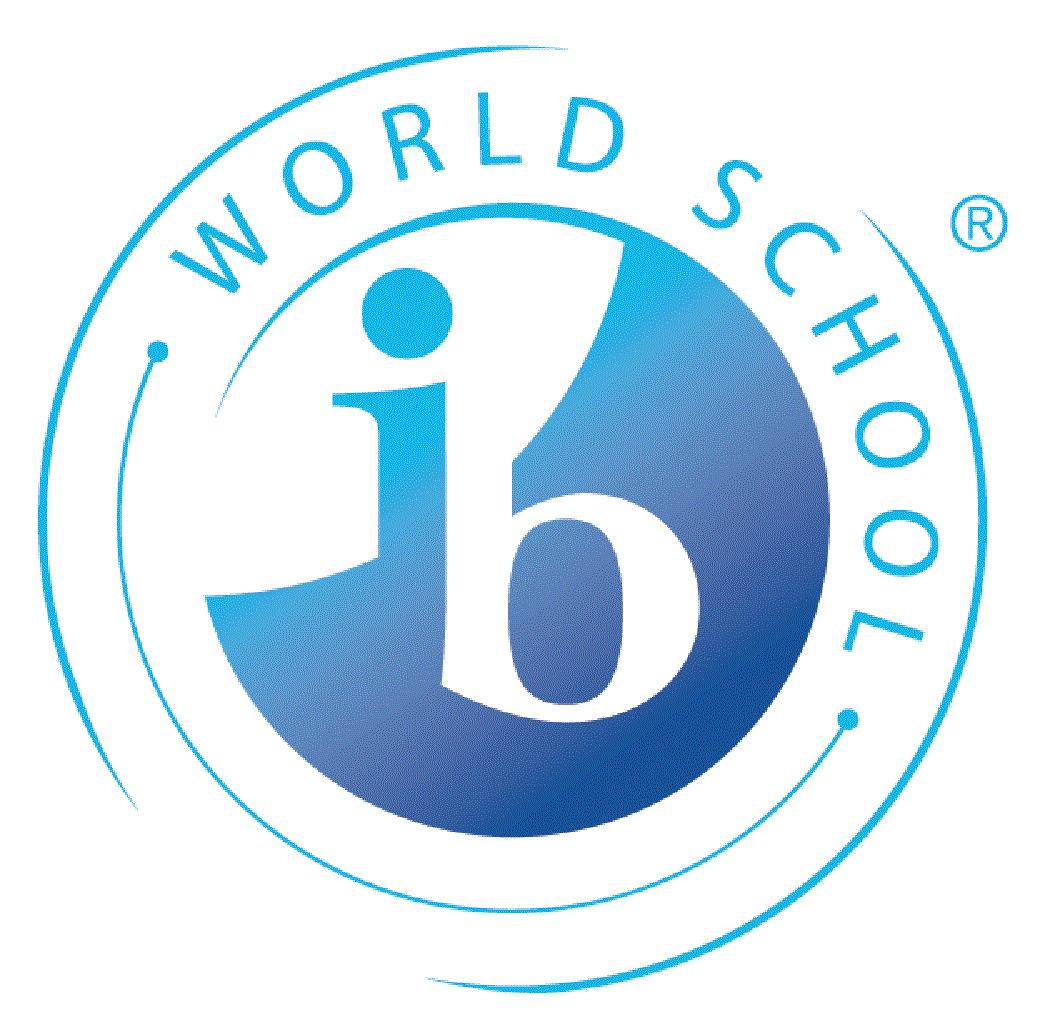 Application for International Baccalaureate (IB) at KKGApplication for International Baccalaureate (IB) at KKGName: School year:Complete address: Date of birth:Telephone: Norwegian national security number: E-mail address: Nationality:Reasons for choosing IB:Previous schools: Higher Level(HL)Standard Level(SL)Group 1Language A Lang. and Lit.Norwegian A Language and LiteratureGroup 1Language A Lang. and Lit.English A Language and LiteratureGroup 2Language acquisition Norwegian B (HL only)Group 2Language acquisition English B (HL only)Group 2Language acquisition French BGroup 2Language acquisition German BGroup 2Language acquisition Spanish BGroup 2Language acquisition Chinese ab initio (SL only)Group 3Individuals and societies Economics Group 3Individuals and societies HistoryGroup 3Individuals and societies PsychologyGroup 3Individuals and societies Envir. syst. & soc., ESS (SL only)Group 3Individuals and societies Global politics (SL only)Group 3Individuals and societies ITGS – via PamojaGroup 4SciencesBiology Group 4SciencesPhysicsGroup 4SciencesChemistryGroup 4SciencesEnvir. syst. & soc., ESS (SL only)Group 5MathematicsMathematics: application and interpretation (SL only)Group 5MathematicsMathematics: analysis and approaches